Братская могила №403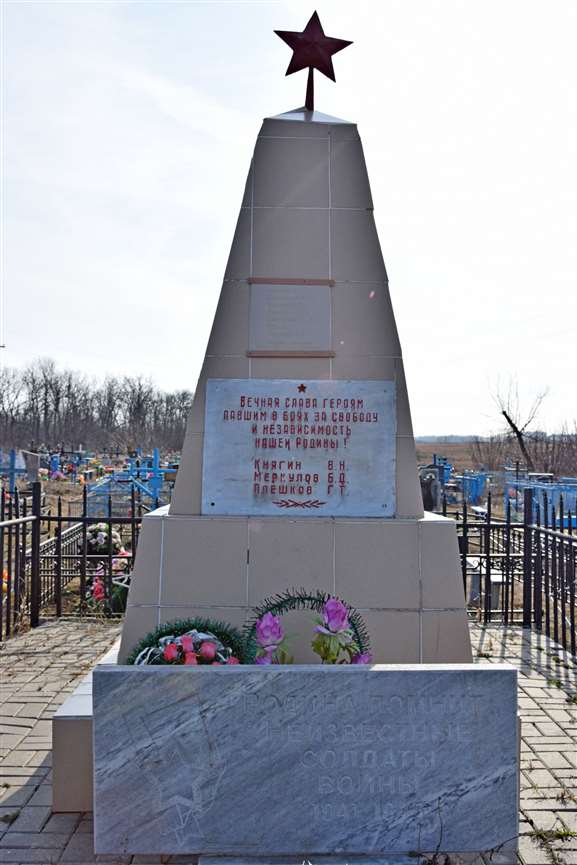     Зимой  1942 г. на территории п. Зеленый состоялось захоронение  воинов, умерших от тяжелых ранений при бомбежки поезда. По учетным данным Березовского сельского поселения в братской могиле захоронено 3 советских воина, все фамилии известны.Местонахождение объекта: Воронежская область, Бутурлиновский район, поселок Зеленый (кладбище)Списокпогибших военнослужащих, учтенных захороненнымив братской могиле №  403Всего захороненных – 3 чел.Известных – 3 чел.Неизвестных – 0 чел.я область, Бутурлиновский район, поселок Зеленый Гай (кладбище)Список  захороненных и увековеченных защитников         Всего захоронено – 1        Известных – 1        Неизвестных – 0№ п/пВоинское званиеФИОГод рожденияДата гибели или смерти1Мл. сержКнягин Василий Николаевич29.12.1942г.2Меркулов Борис Дмитриевич29.12.1942г.3РядовойПлешаков Григорий Тимофеевич17.12.1942г.№ п/пВоинское званиеФамилия, имя, отчествоГод рожденияДата гибели или смерти1рядовойПрокофьев Василий  Иванович1903неизвестно